«Использование нетрадиционного материала(трубы ПВХ) для преобразования РППС в ДОУ »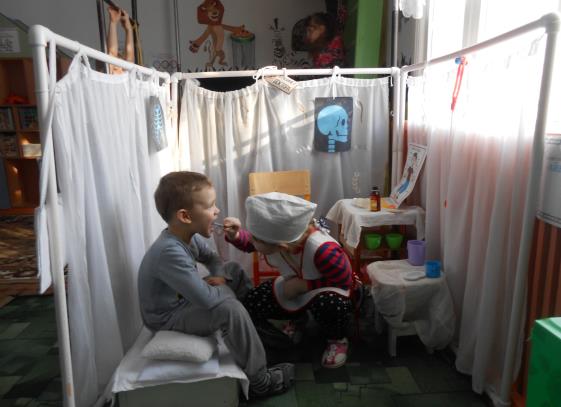 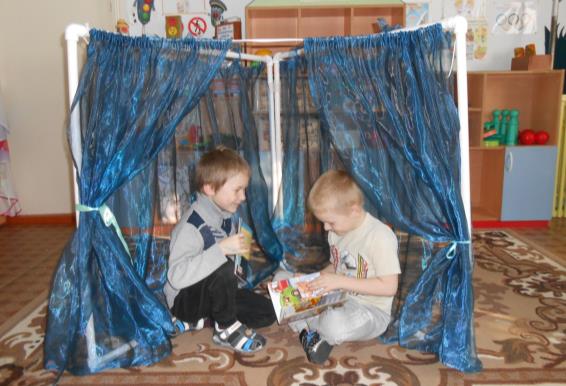 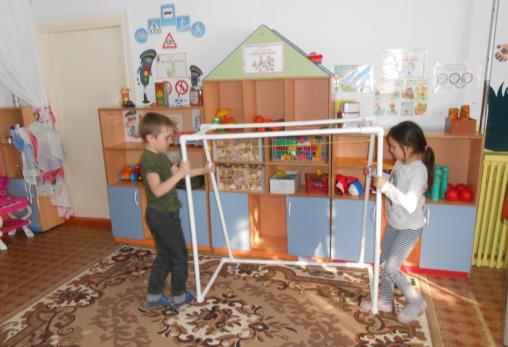 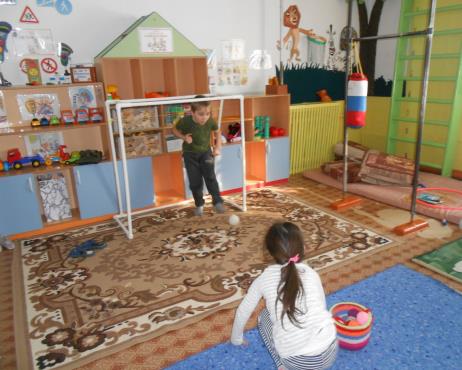 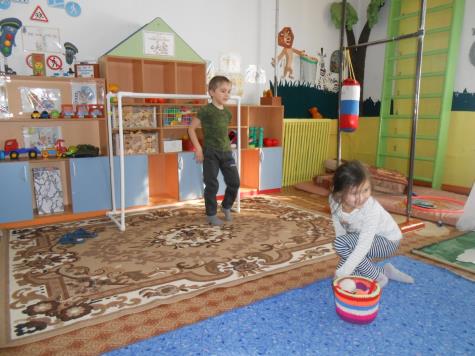 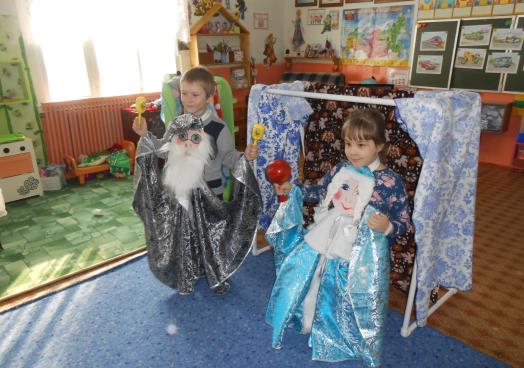 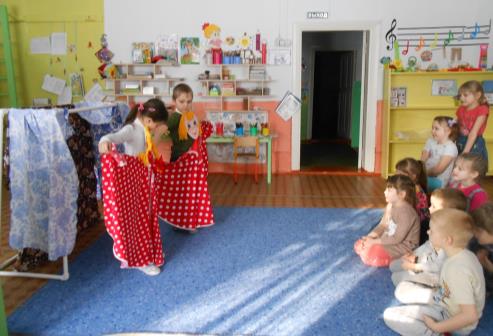 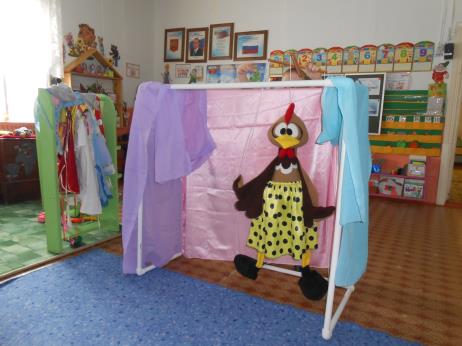 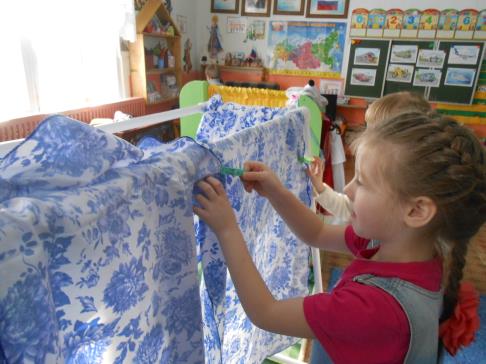 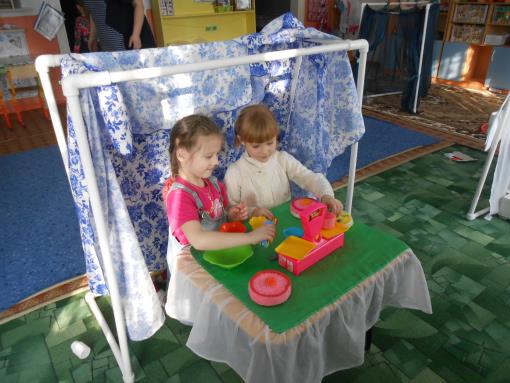 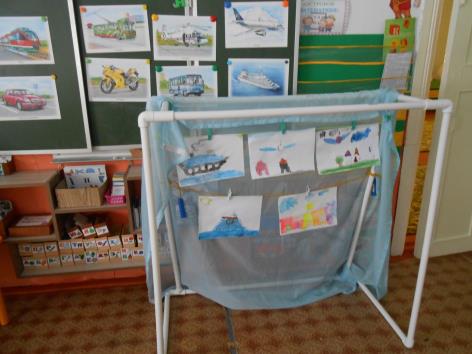 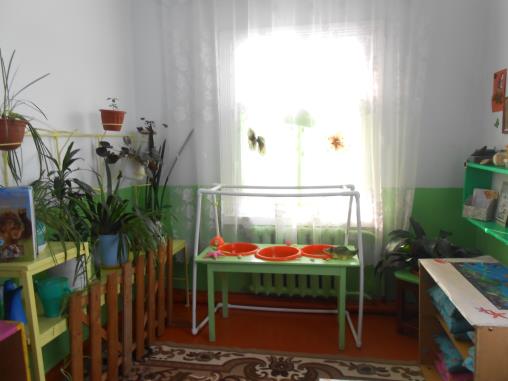 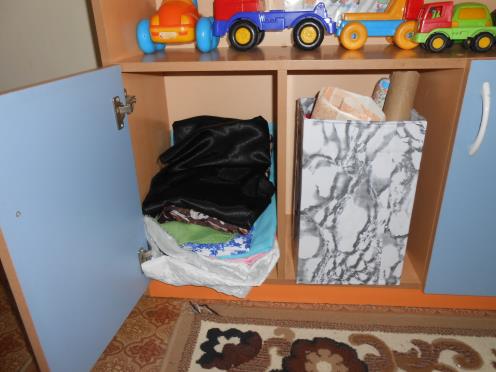 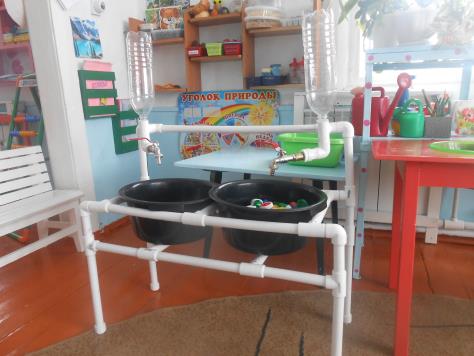 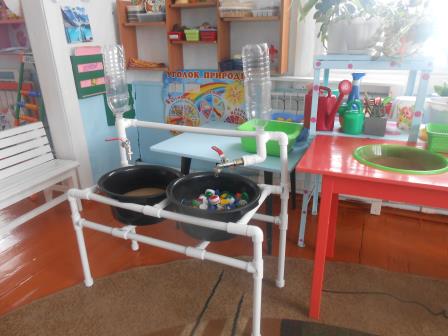 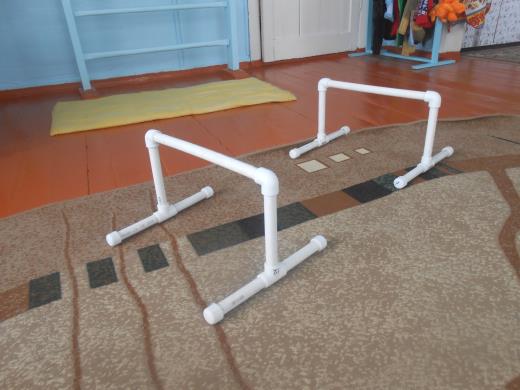 